_____________________________________________________________________________________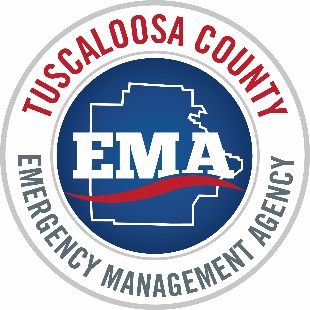 Safer Places General Facility GuidelinesThe facility should provide improved protection from the elementsThe condition of the facility should be suitable for occupation and nothing in the facility should pose a direct threat to the health and safety of those seeking refugeThere must be a secondary exit from the facility, to provide for safe exit in the event of fire or other emergencyThere must be smoke detectors that comply with applicable building codesThere should be sufficient sanitary facilities that are in proper working condition, are private, and are adequate for personal cleanliness and the disposal of human waste. These facilities should be ADA-accessible whenever possible